Dear Parents/CarersThank you so much for your support of our Royal Outfit Day today!  Pupils and staff looked fabulous dressed up in crowns, tiaras, frocks, their class rainbow colour or anything else they fancied.  We have a fantastic rainbow collection of items for our Spring Fayre Hampers.  Your generosity is so very much appreciated!Coronation gift from Fishermoss Parent Staff Council……. To help our pupils remember, and in celebration of, the Coronation of His Majesty The King, all pupils in our Nursery and Primary classes will receive a special leather bookmark today as part of our Coronation celebrations! Our school corridors and hall were adorned with bunting today, to add to the sense of occasion, for our School Coronation Big Lunch ‘street party style’.  It was such a special event! Pupil Progress and Achievement Reports will be issued by e-mail from this Wednesday 10th May, as per our Reporting Calendar.  As they are being e-mailed individually, we are unable to issue all reports in one day and the process usually takes a few days. Mrs Gill is super-efficient but not quite bionic!  If you have not received your child’s report by Tuesday 16th May, please contact the school office.  Reports will be e-mailed in PDF format.  Pupils will bring home a paper copy of the Parent/Pupil Response Page so comments can be added, once you have read your child’s report. Reports will be e-mailed by classes i.e. everyone in the same class should get their report on the same day.   If you have more than one child receiving a school report, and you wish them all to receive their reports together, then please wait until their sibling’s report is e-mailed to you and share them at the same time.  As always, we are grateful to you for your patience and understanding.The Annual Pupil Progress and Achievement Report sit alongside termly comments you have received over the course of the year in homework diaries on Effort, Attitude and Behaviour.  As with homework diary reports, learners are to have their comments recorded as this shows dialogue and reflection between Parent and Child.   To support them in this you may wish to encourage them to include the following: I am proud of ……, My strengths are ……., I would like to be better at……These are only suggestions and their response can be structured in another way.  With the exception of our youngest learners, most pupils should be able to complete their comment for themselves, as appropriate. We would greatly appreciate Parents completing the comments page for us as this is a key part of the reporting process.  It is important that reporting fully involves Parents and Carers as we know parental engagement has a significant impact on learners’ progress. Pupil Extra-Curricular Achievements can include things like learning to bake, gardening and going for long walks and bike rides! We would love to hear about these in addition to any clubs and groups your child attends!Following receipt of your child’s report, if you feel the need for a consultation to discuss something specific then please record the concern you wish to discuss in the Parent/Carer’s Comment section. This will set the agenda and ensure the conversation is focused, as time slots are very short.  These can be booked via Parentsportal.  Parents will be notified by email when the booking system is open, and this will not be until all reports have been issued.  Options via Parentsportal will be timeslots on Wednesday 24th May 6-8:30pm or Thursday 25th May 3:45-6:15pm. North East Football Academy Holiday Camps…… Please see the attached flyer for information.  Active Schools requested this information be shared but please be advised that the camps are being organised by North East Football Academy. Aberdeenshire Council is not responsible for the acts and omissions of North East Football Academy and members of the public engaging in the activity do so at their own risk.Primary One Session 2023/24…… Our Primary 1 Induction Meeting will be held at Fishermoss School on Wednesday 10th May at 6:30pm.  Please enter the school by the double blue doors beside the staff car park.  Please note this meeting is for parents/carers only, separate visits will be organised for your child.National Holiday 8th May 2023……On Saturday 6th May 2023, His Majesty King Charles III will be crowned at a ceremony in Westminster Abbey.  A national holiday on 8th May 2023 has been agreed by the UK and Scottish Government and as such, services including schools will be closed on that day. Enjoy the Bank Holiday Weekend and all the associated celebrations!Kindest regards  Margaret M. FergusonHead TeacherFishermoss SchoolBerrymuir RoadPortlethenAberdeenshireAB12 4UFTel:  01224 472875Aberdeenshire Council Education and Children’s Services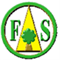 ‘Being the best we can be’Respect-Honesty-Responsibility-Kindness-Hardworking